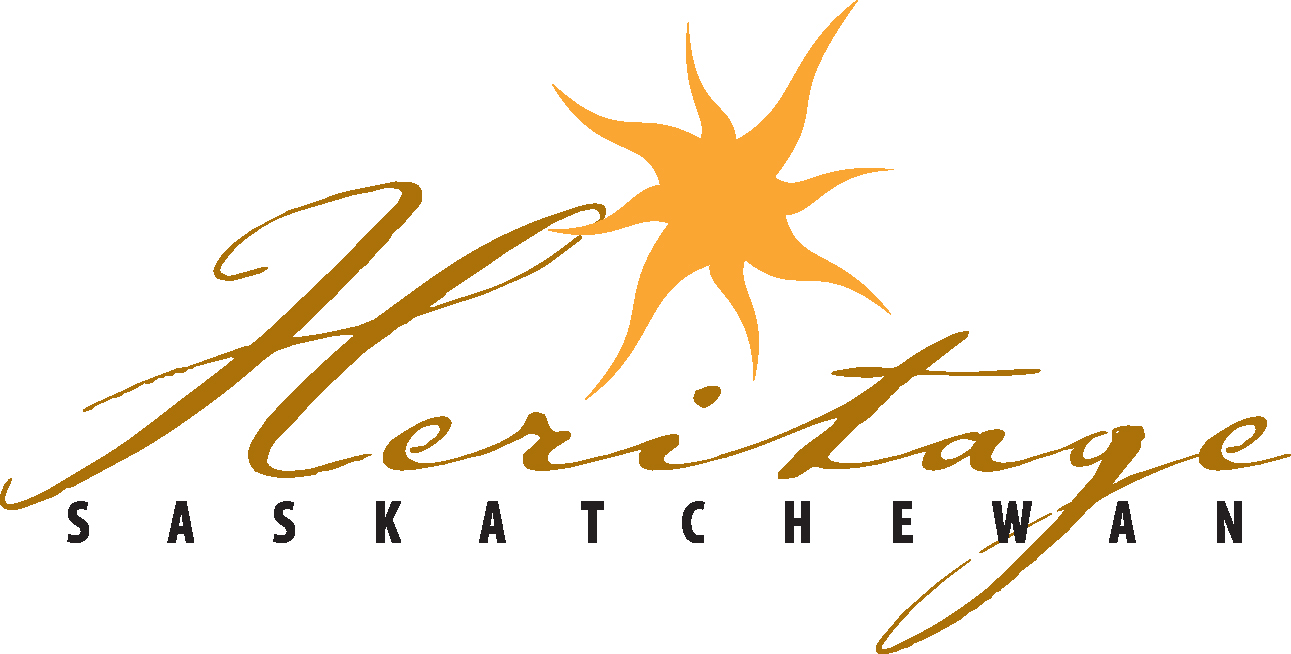 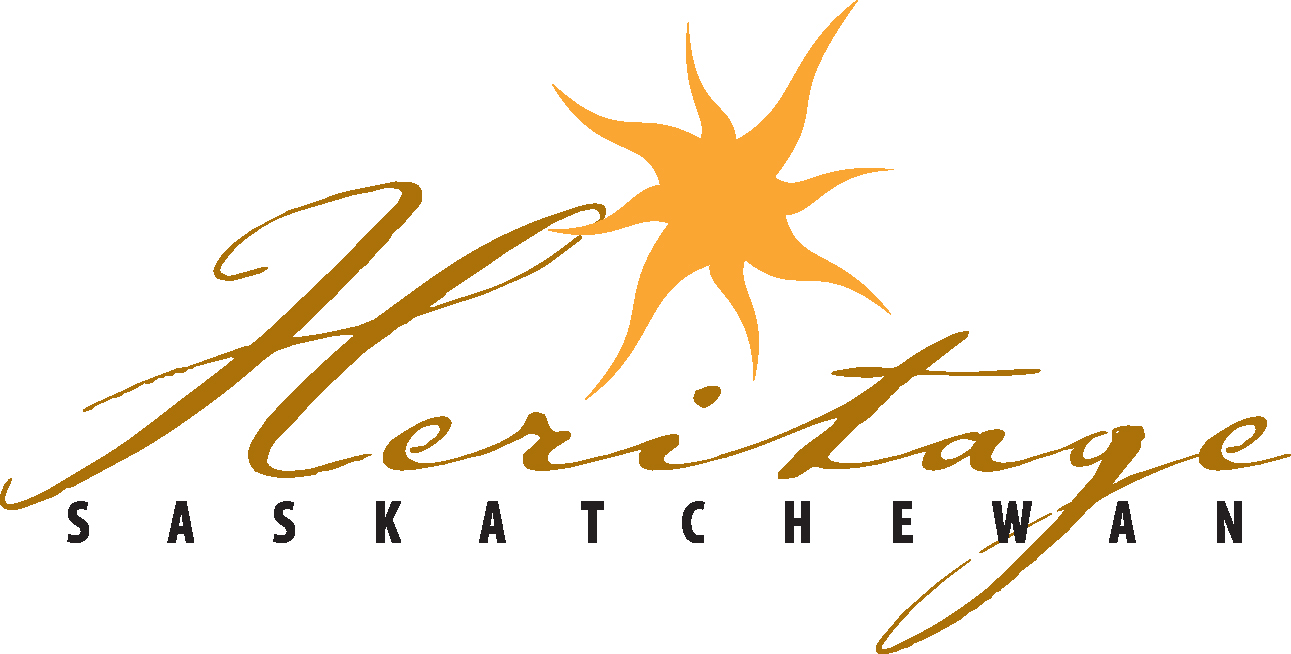 Regional Heritage Fair Parent/Guardian Consent FormYes, I consent to my child attending the Regional Heritage Fair. (Please circle ‘Yes’ to consent)(Please circle one of the following: )Yes, I consent to photos of my child and their project being taken and used for promotion of the Heritage Fair program. I understand that photographs of my child will only identify them by first name and last initial to protect their privacy. No, I do not consent to photos of my child and their project being taken and used for promotion of the Heritage Fair program. Any uncircled form will be taken as a lack of consent for photography. Should a parent not consent for their child(ren) to be photographed, these children will be identified to Heritage Saskatchewan’s photographer and measures will be taken to avoid taking photographs of said child(ren). Photos may still be taken of their child(ren)’s project(s). Parent/Guardian Signature:	_____________________________________________Date:					_____________________________________________Student Information:School: 		______________________________________________________Community:		______________________________________________________Teacher:		______________________________________________________Grade:			__________Student Name:		______________________________________________________Guardian Name:	______________________________________________________ Guardian E-mail:	______________________________________________________Home Phone:		______________________________________________________ Mobile Phone: 	______________________________________________________ Work Phone:		______________________________________________________ Please list any medical conditions or accessibility concerns: Please list any allergies or special dietary requirements: 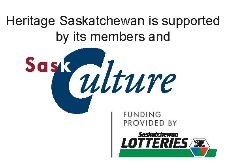 